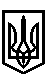 ТРОСТЯНЕЦЬКА СІЛЬСЬКА РАДАТРОСТЯНЕЦЬКОЇ ОБ'ЄДНАНОЇ ТЕРИТОРІАЛЬНОЇ ГРОМАДИ Миколаївського району  Львівської областіXXVIII  сесія VII скликання Р І Ш Е Н Н Я  20 грудня 2018 року                                 с.Тростянець                                                    № 2373Про затвердження бюджетної  програми Тростянецької сільської ради Тростянецької об'єднаної територіальної громади  «Комплексна  цільова  Програма для пільгових категорій населення Тростянецької сільської ради Тростянецької об'єднаної територіальної громади  на 2019 рік»   Відповідно до  пункту 22 частини першої статті 26 Закону України» Про місцеве самоврядування в Україні», сільська радавирішила:1. Затвердити бюджетну програму  Тростянецької сільської ради Тростянецької об’єднаної  територіальної  громади  «Комплексна  цільова  Програма для пільгових категорій населення Тростянецької сільської ради Тростянецької об'єднаної територіальної громади  на 2019 рік»  (додається).            2. Контроль за виконанням  даного рішення покласти на постійну комісію сільської ради з питань освіти, фізичного виховання, культури, охорони здоров'я та соціальної політики (голова комісії - М.М. Місюрак)   Сільський голова                                 					 Олександра Леницька  Затверджено                               рішенням 28 сесії Тростянецької сільської радиVІІ скликання № 2373 від 20 грудня 2018 року    Бюджетна  програма Тростянецької сільської ради Тростянецької об'єднаної територіальноїгромади  «Комплексна  цільова  Програма для пільговихкатегорій населення Тростянецької сільської радиТростянецької об'єднаної територіальної громадина 2019 рік»с.Тростянець1. ПаспортКомплексної цільової Програми для пільгових категорій населення Тростянецької сільської ради Тростянецької об'єднаної територіальної громади  на 2019 рік2.Визначення проблеми, на розв’язання якої спрямована Программа     Комплексна цільова Програма надання пільг окремим категоріям населення Тростянецької сільської ради Тростянецької об'єднаної територіальної громади  на 2019 рік  приймається у зв’язку  з  внесенням  змін  до  Бюджетного  кодексу  України,  Законом  України "Про державний бюджет України на 2016 рік" передбачено фінансування  пільги з послуг зв’язку, інші передбачені законодавством пільги, що надаються  ветеранам війни, особам, на яких поширюється дія Закону України «Про статус  ветеранів  війни,  гарантії  їх  соціального  захисту»,  а  також компенсаційні виплати за пільговий проїзд окремих категорій громадян;” за рахунок коштів  місцевого бюджету.        Для  забезпечення  реалізації Програми передбачається  виділення  коштів,  виходячи з фінансових можливостей  місцевого бюджету.3. Мета Програми     Головна мета Програми – соціальний захист окремих категорій громадян,  які  відповідно  до  законодавства  мають  право  на  пільги.  Саме  тому  одним  із  важливих  суспільних  завдань  є  забезпечення  пільгової  категорії  населення  району, а саме: санаторно-курортне оздоровлення, пільгове перевезення  автомобільним транспортом,  відшкодування  проїзду  пільгової  категорії ЧАЕС, послуги зв’язку. 4.Обгрунтування шляхів і засобів розв’язання проблеми, обсягів та  джерел фінансування, строки  та етапи виконання Програми     Для досягнення визначеної цією Програмою мети слід забезпечити:Санаторно-курортним оздоровленням ветеранів війни та членів сім'ї померлого (загиблого) ветерана війни;відшкодування проїзду громадянам, постраждалим внаслідок Чорнобильської катастрофи; відшкодування витрат від пільгового перевезення окремих категорій громадян на приміських маршрутах загального користування;послуги щодо відшкодування вартості встановлення телефону та знижки на абонентську плату за користування телефоном окремим категоріям громадян..     Термін дії Програми: 2018-2020 роки. 5. Перелік  завдань і заходів Програми6.Фінансове забезпечення виконання ПРОГРАМИГоловним розпорядником коштів виконання даної Програми визнати Тростянецьку сільську раду Тростянецької об'єднаної територіальної громади.Джерелами фінансування Програми є кошти місцевих бюджетів. Видатки на виконання Програми проводяться в межах коштів передбачених у бюджеті.           Програма  може  коригуватись  виходячи  з  фінансових  можливостей  бюджету.7. Порядок  оздоровлення ветеранів війни та членів сім’ї   померлого(загиблого) ветерана війни 1.   Цей  Порядок регламентує  оздоровлення  ветеранів війни  та  членів  сім’ї  померлого(загиблого)  ветерана  війни  з  районного та місцевого бюджетів, відповідно до Закону України «Про статус ветеранів війни,  гарантії  їх  соціального  захисту»   2.  Порядок визначає механізм  здійснення видатків  з місцевого бюджету   на  фінансування  витрат  на  оздоровлення  ветеранів війни  та  членів  сімей  померлого(загиблого) ветерана війни.  3.  Придбання санаторно-курортних путівок на оздоровлення  ветеранів війни  та  членів  сімей  померлого(загиблого) ветерана війни  .  здійснюється  за  рахунок  коштів  місцевого бюджету  на підставі договору укладеного Тростянецькою сільською радою та санаторієм, який  буде надавати послуги з оздоровлення  ветеранів війни  та  членів  сімей  померлого(загиблого) ветерана війни.;  - накладної; рахунку,     Путівками забезпечуються  особи даної категорії відповідно до Постанови Кабінету Міністрів України №187 від 22/02/2006 р" Про  затвердження  Порядку  забезпечення санаторно-курортними путівками деяких категорій громадян органами праці та соціального захисту населення" на підставі наступних документів:    - заяви,  -медичної довідки (форми 070) для  одержання  путівки  на  санаторно-курортне  лікування    -копії посвідчення ,яке підтверджує  статус особи;8. Порядок  відшкодування вартості встановлення телефону та знижки на абонентську плату за користування телефоном окремим категоріям громадян 1.  Цей  Порядок регламентує  проведення  відшкодування    вартості    встановлення  телефону    та  знижки  на  абонентську  плату  громадянам,  які  мають  таке  право  відповідно  до  Закону  України  «Про  статус  і  соціальний    захист    громадян,  які    постраждали   внаслідок Чорнобильської  катастрофи»,  Закону України «Про статус ветеранів  війни,  гарантії  їх  соціального  захисту»,  Закону  України  «Про  жертви  нацистських переслідувань», Закону України «Про статус ветеранів військової  служби  і ветеранів органів внутрішніх справ  та  їх  соціальний  захист», Закону  України «Про охорону дитинства».  2. Порядок визначає механізм здійснення видатків з місцевого бюджету  на  відшкодування    вартості    встановлення    телефону  та  знижки  на  абонентську  плату  за  користування  телефоном  згідно    розрахунку  видатків  на   відшкодування  витрат, пов’язаних з  наданням пільг громадян, які мають на це  право.  3.  Відшкодування    вартості  встановлення  телефонів  та  знижки  на  абонентську  плату  за  користування  телефоном проводиться  щомісячно  на  підставі  наданого  підприємством  (організацією),  яка  надала  послуги, до управління  соціального  захисту населення Миколаївської РДА «Розрахунку  видатків  на  відшкодування  витрат,  пов’язаних з  наданням  пільг» . 4. Тростянецька сільська рада Тростянецької об'єднаної територіальної громади надає кошти у вигляді міжбюджетних трансфертів  Миколаївській районній раді  на відшкодування вартості встановлення телефону та знижки на абонентську плату за користування телефоном окремим категоріям громадян Тростянецької громади.9. Порядок відшкодування витрат від пільгового перевезення окремих категорій громадян на приміських маршрутах загального користування  1. Загальні положення           1.1.  Порядок  проведення  розрахунків  за  відшкодування  витрат  від  пільгового  перевезення  окремих  категорій  громадян,  які  мають  право  на  безкоштовний  проїзд  приміським  пасажирським  транспортом  загального  користування  визначає  процедуру  прийняття  від  суб’єктів  господарювання  (перевізників),  які  здійснюють  перевезення  громадян  приміським  транспортом,  щомісячних  звітів  про розрахунок сум компенсаційних виплат за пільговий проїзд  приміським  автомобільним  транспортом  загального  користування  окремих  категорій громадян.         1.2.  Порядок розроблено на підставі:- Бюджетного кодексу України;  - Закону України “Про автомобільний транспорт ”;  - Закону України “Про місцеве самоврядування в Україні”;  - постанови  Кабінету  Міністрів  України  від  25.12.1996  №  1548  “Про  встановлення  повноважень  органів  виконавчої  влади  та  виконавчих  органів  міських рад щодо регулювання цін (тарифів)”; -  постанови  Кабінету Міністрів  України  від  29.01.2003 №  117  “Про  Єдиний  державний автоматизований реєстр осіб, які мають право на пільги”;  -  постанови Кабінету Міністрів України  від  29.01.2003 №  141  «Про  внесення  змін до Правил надання послуг пасажирського автомобільного транспорту»;  -  інструкція  про  порядок  обліку  пасажирів,  що  перевозяться  громадським  транспортом  на  маршрутах,  затверджена  наказом  Міністерства  статистики  України від 27.05.96 р. № 150, зареєстрованого в Міністерстві юстиції України  30.05.96 р за № 258/1283;          1.3.  За  рахунок  коштів  з місцевого бюджету здійснюється  компенсація  пільгових  перевезень  окремих  категорій  громадян  при здійсненні соціально значущих послуг автомобільного транспорту.  2. Перелік категорій пільговиків        2.1.  Перелік  категорій  пільговиків,  за  проїзд  яких  проводяться  компенсаційні виплати за рахунок місцевого бюджету.        2.2.  Діючим  законодавством  визначені  наступні  категорії  пільговиків,  які  мають  право  на  100  %  пільгу  на  проїзд  приміським  автомобільним транспортом  загального  користування,  що  фінансується  за  рахунок  районного бюджету:     Даний перелік категорій пільговиків може бути розширений (змінений) відповідно до законодавства України.         2.3. Пільги  на  безоплатний  проїзд  приміським автомобільним  пасажирським транспортом загального користування надаються незалежно від  місця проживання осіб, які мають право на пільги.         2.4. Пільги надаються на підставі посвідчення, що дає право на пільги.  3. Порядок відшкодування витрат від пільгового перевезення        3.1. Миколаївська районна державна адміністрація як  Замовник  та  управління  соціального захисту населення Миколаївськрої РДА, як Платник укладають договір  із перевізником  для  здійснення  безкоштовних  перевезень  пільгових  категорій  населення приміським пасажирським  автомобільним  транспортом  загального користування.        3.2. Комісія Миколаївської РДА спільно  з  представниками  перевізників  проводить  обстеження  пасажиропотоку на приміських маршрутах, протокольно оформляє результати обстеження для застосування у проведенні розрахунків на  відшкодування перевізникам  витрат  від  пільгового  перевезення;       3.3.  Перевізники, які здійснюють безкоштовні перевезення  пільгових  категорій надають  до  управління соціального  захисту  населення Миколаївської РДА фактичні розрахунки суми компенсації витрат  та  акти  звірки  за пільгові  перевезення щомісячно, до 1 числа наступного за звітним місяцем.  Перевізники зобов’язані:  -  беззаперечно  виконувати  вимоги  Законів  України  «Про  транспорт» (ст.  12  «Обов’язки  та  права  підприємств  транспорт»)  та  «Про  автомобільний  транспорт»  (ст.37  «Додаткові  зручності  для  окремих  категорій  пасажирів  під  час  перевезень»)  в  частині  надання  права  на  пільги  громадян  щодо  користування транспортом, відповідно до укладених договорів;   -  безперешкодно  допускати  представників комісії для  обстеження  пасажиропотоку  та  перевірки  правильності  ведення  обліку  безплатно  перевезених пасажирів;  -  своєчасно  надавати  Платнику  розрахунки  втрат  від  пільгового  перевезення  окремих категорій громадян на приміських маршрутах.      3.4. Тростянецька сільська рада Тростянецької об'єднаної територіальної громади надає кошти у вигляді міжбюджетних трансфертів  Миколаївській районній раді  на компенсацію втрат від перевезення пільгових категорій громадян Тростянецької громади.4. Порядок виділення та використання компенсації       4.1. Фінансування  здійснюється  тільки  в  межах  кошторисних призначень.       4.2. Для  отримання  компенсації  перевізник  щомісяця  до 25  числа поточного місяця повинен  надавати  до  управління  соціального  захисту  населення звітність про розрахунок суми компенсації за пільговий проїзд окремих категорій громадян на приміських маршрутах,  відповідно  до  пункту  10 Положення  про Єдиний  державний  автоматизований  реєстр  осіб,  які  мають  право  на  пільги,  затвердженого  постановою  Кабінету  Міністрів  України  від  29.01.03  р.  №  117 зі змінами,  внесеними  згідно  з  постановою Кабінету Міністрів України від 22.02.06 р . № 180.        4.3. Щомісяця управління соціального захисту населення складає  з перевізником акти  звіряння  за формою, затвердженою Міністерством праці та соціальної політики України  від  28.03.2003  №  83  “Про  затвердження  форми  №  3-пільга", готує  реєстри розрахунків і у  визначені  законодавством  строки  надає  їх  до  фінансового  управління.       4.4.  Тростянецька сільська рада проводить фінансування  Програми  у вигляді міжбюджетних трансфертів  Миколаївській районній раді через управління соціального захисту населення Миколаївської РДА для подальшого  перерахування  перевізникам,  які  здійснюють  безкоштовні  перевезення   пільгових категорій населення громади.  5. Порядок розгляду спорів       5.1 Спори, що  виникають  між  перевізниками  та  управлінням  соціального  захисту населення Миколаївської РДА вирішуються шляхом переговорів.      5.2  У  випадках  недосягнення  згоди  між  сторонами  спори  вирішуються  згідно з чинним законодавством України.  1.Ініціатор розроблення програмиТростянецька сільська рада2.Дата, номер і назва розпорядчого документа органу виконавчої влади про розроблення програми3.Розробник програмиТростянецька сільська рада4.Співрозробники програми5.Відповідальний виконавець програмиТростянецька сільська рада6.Учасники програмиТростянецька сільська рада, Управління праці та  соціального захисту населення Миколаївської РДА, Миколаївська районна рада7.Термін реалізації програми20197.1.Етапи виконання програми (для довгострокових програм)2019 8.Загальний обсяг фінансових ресурсів, необхідних для реалізації програми, всього,.2019р.- 15 тис.грн.8.1.коштів місцевого бюджету2019р.- 15 тис.грн.кошти обласного бюджетукоштів інших джерел№ЗаходиВідповідальний виконавецьСума коштів(тис.грн)1.Санаторно-курортне оздоровлення окремим категоріям громадян;Тростянецька сільська рада Тростянецької ОТГ15.00 2.Послуги щодо відшкодування вартості встановлення телефону та знижки на абонентську плату за користування телефоном окремим категоріям громадянУСЗН-3.Відшкодування витрат від пільгового перевезення окремих категорій громадян на приміських маршрутах загального користування;УСЗН-Нормативний документКатегорія пільговикаЗакон України “Про статус ветеранів війни,           гарантії їх соціального захисту ”інваліди війни учасники бойових дійЗакон України “Про статус і соціальний захист      громадян, які постраждали внаслідок    Чорнобильської катастрофи ”громадян, які постраждали внаслідок    Чорнобильської катастрофи” постраждалі внаслідок Чорнобильської  катастрофи   1 категорії  ліквідатори аварії на ЧАЕС   2 категорії  Закону України “Про  основи соціальної  захищеності  інвалідів в Україні” та постанова  Кабінету Міністрів України від  16.08.1994 № 555 «Про поширення  чинності постанови Кабінету   Міністрів України від 17 травня  1993 р. N 354»інваліди діти-інвалідиПостанова Кабінету міністрів  України від 17.05.1993 № 354 «Про  безплатний проїзд пенсіонерів на  транспорті загального  користування»  Пенсіонери за віком  Закон України “Про статус ветеранів         військової служби і ветеранів органів   внутрішніх справ та їх соціальний захист”ветерани військової служби  ветерани органів внутрішніх справ  ветерани державної пожежної охорони  ветерани податкової міліції    ветерани Державної служб  спеціального зв`язку та захисту  інформації України  ветерани служби цивільного захисту  ветерани Державної кримінально- виконавчої служби   Закон   України   “Про   соціальний  правовий     захист військово-  службовців та членів їх сімей” особи,  звільнені  з  військової  служби,  які  стали  інвалідами  під  час  проходження військової служби  батьки  військовослужбовців,  які  загинули чи померли        або       пропали        безвісти             під              час  проходження  військової службиЗакон   України   “Про   реабілітацію  жертв політичних репресій”Реабілітовані  громадяни,  які  стали  інвалідами  внаслідок  репресій  або  є  пенсіонерами   Закон        України        “Про        охорону  дитинстваДіти з багатодітних сімей  